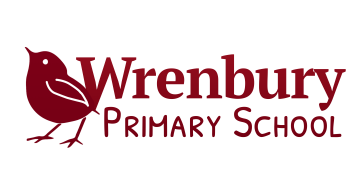 June 2016Dear parents and children,We are in the midst of a very busy Summer term. What a momentous few weeks it has been nationally - Major Tim Peake landed back on Earth safely after his amazing space adventure, the Queen celebrated her 90th birthday and the people of Great Britain have democratically voted to change the course of British history! STAFFING
Following a prolonged period of recruitment, we now have the school team in place for the next academic year and I am very confident that the school is going to continue moving forward in the right direction. I fully appreciate that staffing has been unsettling for some and hope the new arrangements will give us a period of much needed stability.The governors and I are delighted to inform you that we have successfully appointed a new deputy Head teacher, the last position to be filled. Mrs Francis is very excited about joining our school. She brings with her a wealth of experience that we, and she, believe will support our school and our children in achieving the very best we can. Alongside the skills and experience needed to be a deputy head teacher, Mrs Francis has gained Artsmark Gold for her current setting and, being a Forest School Coordinator, has successfully established an area in her school and integrated the approach into the teaching and learning experience for children in her school. Both will be valued in our drive forward with our creative curriculum and our vision for outdoor learning alongside raising standards as part of the education we offer at Wrenbury.The class structure for September has now been finalised. There will be a transition day so all the children have an opportunity to meet and spend time with their new teachers on Thursday 7th July. As a small school, mixed aged classes are inevitable. For those children who are in year groups that will be split, a separate letter is being sent home to clarify which Base each child is in. Where children are in year groups that are split we are working to plan the curriculum so that these children receive the same high quality first teaching and experiences. We have appointed a full time teaching assistant to each Base for this next school year. TEACHING AND LEARNINGThere are lots of lovely learning and enrichment opportunities taking place in and out of school alongside the everyday learning.Thank you to those of you who were able to stay and join in the outdoor learning fun at the Grand Opening of the Outdoor Classroom. Thank you to FOWS, parents and Bakkavor Bakery for helping raise the huge amount needed to secure the financing of this big project for our pupils.We had a fantastic turn out for our special ‘street party’ lunch to celebrate the Queen’s 90th birthday. Thank you for joining us. A very big thank you to Reverend Alison and members of St Margaret's Church for their generosity in giving each pupil their own copy of The Servant Queen to commemorate the occasion.The singing and guitar playing was very much appreciated at Fun in a Field for a Fiver on Saturday 18th June. A third of the monies raised on the day will come to school. Thank you to everyone who supported this event.Town Sports - Crewe and Nantwich Field and Track competition Y3-6. We thoroughly enjoyed our first experience of Town Sorts both on the track and field. We had some very exciting races with our teams winning some of the relay races and Chloe Y5 coming 2nd in the Y5 Javelin. Congratulations to all.Schoolsfest - Nantwich School's event - Saturday 2nd July in Nantwich town centre. We have three pieces of artwork entitled 'Faith, Hope and Charity' on display in Nantwich Library. Thanks to Matthew F and Harley (Base 3), Justina and Harry (Base 4) and Jemma and Molly (Base 5) for their creative talent. We have learned new songs for the Big Sing and will be show casing our singing on the Square in the town Centre at 10am following our rehearsal in Church at 9am. A programme for the day has been sent home for every family.Base 1 and 2 welcome Charlotte Middleton in for the afternoon on Friday 1st July. Charlotte writes and illustrates children's books.We have two school visits left this term:Base 3 are visiting the Museum of Science and Industry on Friday 1st JulyY5/6 Residential  takes place between  13th-15th July  at Robinwood, TodmordenOn Monday 4th July, Julia Moore (School nurse) will be in to lead the Y5/6 girls and Y6 boys growing up talks.On Monday 4th July, we are delighted to welcome Dan Boulton (Head of Art at Brine Leas School) back to lead an art workshop with Year 4.On Tuesday 5th July we will try again with our Sports Day, weather permitting. Parents will be allowed into the grounds at 1pm following the end of break. Sport Day will start at 1.15pm.On Wednesday 6th July, Mrs Warner is putting on an Olympic lunch. Children can come to school wearing the colours of a country's flag of their choice  eg black, white, red and green for Kenya or blue and white for Scotland...On Wednesday 6th July, there is a brief Y5/6 residential meeting  in Miss Philipps' classroom for parents and children who are taking part.On Thursday 7th July, Hilary Howell from Nantwich Library will lead an assembly to introduce this year's Summer Reading Challenge based around Roald Dahl.On Friday 6th July, Y5 and Y6 will join other primary school children at Brine Leas School for their Inter-house Language Competition. A big thank you to Madame Sharpe supported by Mrs McGhie in preparing the children for their performance.We hope to have Annual Reports sent out on Friday 8th July.On Monday 11th July, Science teachers from Brine Leas will lead a science session for Y6 pupils as part of Y6 transition. ALL Y6 pupils will take part regardless of where they are going in Y7.On Friday 15th July, we welcome parents of Bases 1, 2, 3 and 4 to a French Assembly to share and celebrate the learning that has taken place with Madame Sharpe this year. The assembly will run from 9:10am-9:30am.  Parents / grandparents welcome.On Saturday 16th July, Wrenbury pre-school and Out of School Club are hosting a Race Night at The Cotton Arms. Many of our families have and do benefit from the provision and so we are happy to sell tickets (£5 each) and raffle tickles (£1 per ticket) on their behalf. Tickets available at Preschool, the Post Office, the school and The Cotton Arms. Raffle tickets will be on sale at school and Preschool.On Tuesday 19th July, the whole school will be at St Margaret's Church for our Leaver's Service where we will also recognise 100% attendance. The service will begin at approximately 9.15am. All are very welcome to attend. On Wednesday 20th July, the whole school is going to the cinema! A very big thank you to Joe Kelly (Jessica's dad) for securing free tickets for a private viewing for the school at the Vue Cinema in Chester. What a treat to end the school year!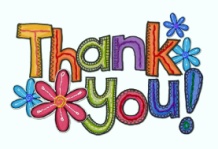 As this is the last of my Head teacher's newsletters for this academic year, there are a few thank yous I'd like to make.The last two terms have been very challenging for the staff following our Ofsted Inspection in December, which took us into a grading of 'Requires Improvement'. I have to thank the Wrenbury team, teaching and support staff and governors for the commitment, energy and desire to do the very best they can for the children at Wrenbury , many of whom are not accountable for the education provided at Wrenbury during the previous 4 years. The team has worked tirelessly for every child at Wrenbury and I sincerely thank them for their positivity and 'we can do it' attitude and all they have done to help move the school forward. We are an improving school and this is very much in evidence from the improved results and the progress we are now seeing in many areas of school. Please see the final page of the newsletter for more information.I want to thank Ms Huntington, Mrs Parsons, Miss Smith, Miss Davies and Mrs Vucovic  very much for their commitment to the school and our children and wish them all the very best for the future.I also want to thank everyone who has been on the FOWS committee and those of you who have supported FOWS in any way: practically helping, providing raffle prizes or supporting events on the day. Organising events takes a lot of time and dedication behind the scenes and your work has been very much appreciated. As FOWS is taking a break for a while, we (in school) are looking at ways we can still provide the fundraising and social events we all love next year.I want to thank all our parent and community volunteers for leading after school clubs, working in school alongside teachers and sharing your talents, listening to children read, finding opportunities to enrich our children's experience in school and helping to host regular events like the Community Coffee Stop and being members of our governing body.Finally, I want to thank you as parents for choosing Wrenbury Primary School to educate your child and the support you have given both myself and the staff during this school year. 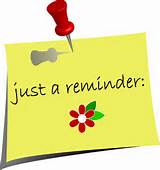 We now have two INSET days at the start of the new school year to support the induction of the new staff. The children start school on Wednesday 7th September!I wish you all a very happy end of term and a lovely Summer break.Kind regards,Mrs CadorPOST OFSTED ACTIONSIt is important that you know what we have been doing to move the school forward, since our Oftsed Inspection in December 2015.Our School Improvement Partner (who is also an Ofsted Inspector) has made three visits to the school since our inspection. During his visits he conducts a Learning Walk (looks at pupils' books, looks at the learning environments, listens in on lessons, observes behaviour for learning etc) has detailed discussions with key staff in school and looks at the data and evidence needed to show progress. He evaluates and summarises the progress made so far and determines with the leadership team the school's next steps/targets. Below are the key areas of progress made to date.February 2016 SIP Visit 1: Leaders have already made a concerted effort to respond to the areas for improvement identified at the inspection at the end of the Autumn termMarking has improved since the December inspectionMonitoring of the provision has been swift and the Headteacher has ensured the English leader has observed lessonsStaff morale is highMarch 2016 SIP Visit 2:Senior leaders have worked with vigour to address the development points from the last visitLeaders have continued to drive improvement through CPD (staff training) and checking teachers’ work.The Headteacher has completed a good-quality monitoring calendar that has been shared with staff and governors. There is recorded a wide range of activity to check the impact of teaching on learning and pupils’ outcomes. The School Development Plan has been revised to include the Actions For Improvement from the last Ofsted inspection. The actions include CPD for staff and milestones for actions are clear.The leaders have monitored the quality of learning recorded in workbooks each week. As a result, the quality of learning recorded is improving.The Headteacher has observed learning each week on learning walks checking tasks, books, pupil voice and lesson planning. Activity to drive improvement in KS1 and lower KS2 has improved some basic aspects of planning, teaching and marking.There is much better evidence of progress in writing, including the development of vocabulary and use of phonic spelling strategies.(EYFS)Leaders evaluate the school as RI and improving. This is a sensible judgement and reflects the leaders aspirational yet realistic view of the school.Pupils’ conduct observed during the learning walk was good and they were attentive and focussed on learning in their classes. June 2016 SIP Visit 3:The Self Evaluation Summary provides a clear picture of the school’s position and leaders have identified appropriate next steps for development to secure school improvement.The Headteacher produced a very useful summary of the school’s work since the last Ofsted inspection.Leaders’ ‘high quality first teaching development plans’ provide evidence of improvement in teaching quality since the Ofsted inspection. They are focussed on key development points including those linked to the Ofsted areas for improvement. Teachers remain dedicated and have continued to improve their practice to help improve pupils’ outcomes.The School Development Plan is comprehensive and covers the areas for improvement identified at the last Ofsted inspection.Findings from the learning walk:- The senior leaders know the school well and can state improvements made since the   Ofsted inspection 6 months ago- Classrooms support and celebrate pupils’ learning effectively- Pupils are increasingly challenged, particularly in upper KS2 in maths- Pupils’ written work shows they are developing greater stamina for writing at length- Numicom supports less-able pupils in developing their understanding of maths concepts- TAs lead small groups effectively- Learning journey books reflect the wider curriculum well- Teachers were observed providing good feedback in lower KS2- More-able pupils’ achievement is improving throughout the school.- EYFS - The teaching of phonics is having a positive impact on spelling, evidenced in  pupils’ writing books. Pupils’ behaviour for learning in lessons observed on this visit was good.The governing body are working alongside the Leadership team to help drive improvement. They question and challenge the school leadership but also provide constructive feedback and set targets.We are an improving school.BaseYear group(s)Class sizeTeacherSupport staff1EYFS 2/ Y126Mrs McGhieMiss Willis [Mrs Ball 1:1]2Y1/Y226Miss PitchfordMiss Hindmarch [Mrs Wimpenny 1:1]3Y3/Y423Miss PhilippsMrs Griffin [Mrs Peek/Mrs Taylor 1:1]4Y4/Y520Mr SargeantMrs Winward5Y620Mrs FrancisMrs Clarke